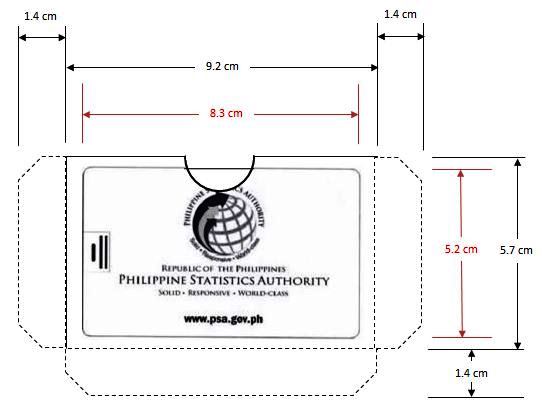 Bid Bulletin Ref. No.Specific Page/Section in the Bidding Docs.Query/IssueBAC Response/ClarificationBB1-1Page 10,Section IInvitation to BidItem No. 6 – The PSA-BAC will hold a Pre-Bid Conference on 19 June 2017, 10:30 AM, at the FAS Training Room, 11/F Eton CentrisCyberpod One, EDSA cor. Quezon Ave.,Diliman, Quezon City, which shall be open to prospective bidders.Item No. 7 –Bids must be duly received by the BAC Secretariat at the PSA Conference Room, 17/F Eton CentrisCyberpod Three, EDSA, Diliman, Quezon City on or before 03 July 2017, 10:30 AM. All Bidsmust be accompanied by a Bid Security in any of the acceptable forms and in the amount stated in ITB Clause 18.Items No. 8 –Bid Bulletin Ref. No.Specific Page/Section in the Bidding Docs.Query/IssueBAC Response/ClarificationBB1-2Page 50,Section IIIBid Data SheetITB Clause 5.4:The bidder must have completed, within the period specified in the Invitation to Bid and ITB Clause 12.1(a)(ii), a single contract similar to this Project, equivalent to at least fifty percent (50%) of the ABC.BB1-3Page 87Section VIITechnical Specifications“ITB Clause Error! Reference Code not found, and/or GCC Clause ii” should be "...subject to the provisions of ITB Clause 3.1(a)(ii) and/or GCC Clause 2.1(a)(ii).BB1-4Page 87Section VIITechnical SpecificationsCan you provide us the revised specifications of the publications and the layout of the back cover with pocket?Revised Specifications:Materials:Cover stock- C2S220 lbs.- full color with matte lamination and spot UVIFC (Inside front cover)-  plain white, no printInside pages-  C2S 80 lbs.-  full colorIBC (inside back cover)-  with pocket (die cut and pasted in the center) for USB card type flash driveSize:  8.5" x 11"Binding:  Perfect (Hot melt/Smythe sewn)Process:  Offset printingCD/Artwork suppliedDimensions as follows:(Pls. refer to attached sheet)BB1-5Page 87Section VIITechnical SpecificationsCan you provide us the estimated number of pages per edition?Estimated no. of pages/volume excluding coverAmendment to order:Any increase or decrease in the number of pages shall be adjusted in the amount proportionately.  But the increase or the cumulative amount not exceed ten (10%)percent of the original contract price.BB1-6Page 84 Section VISchedule of RequirementsCan the delivery date be thirty (30) calendar days after receipt of final proofing instead of thirty (30) days upon receipt of Notice to Proceed?The delivery date will be thirty (30) calendar days upon receipt of Notice to Proceed.BB1-7Checklist of Requirements shall be provided.